Где может прятаться тролль?Отсутствие его фотографий.В каких группах он участвует.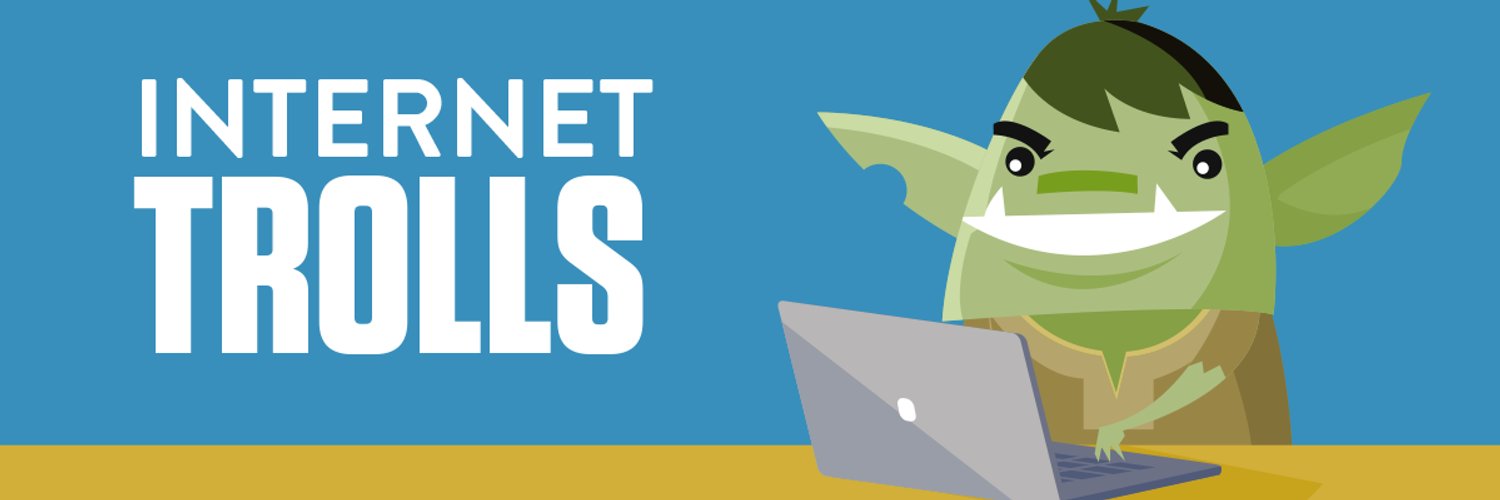 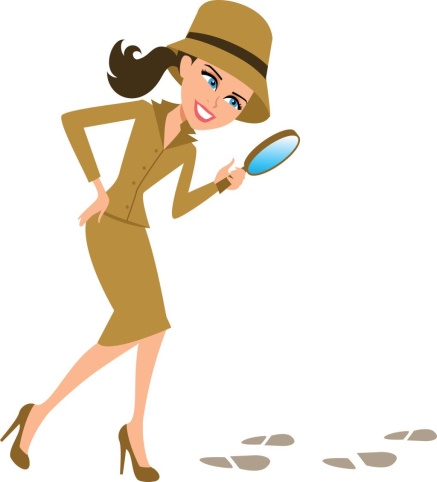 Смотреть нет ли общих друзей и знакомых.Большое количество подписчиков, но он не активен.Начинает задавать личные вопросы.Как справиться с троллингом в интернете??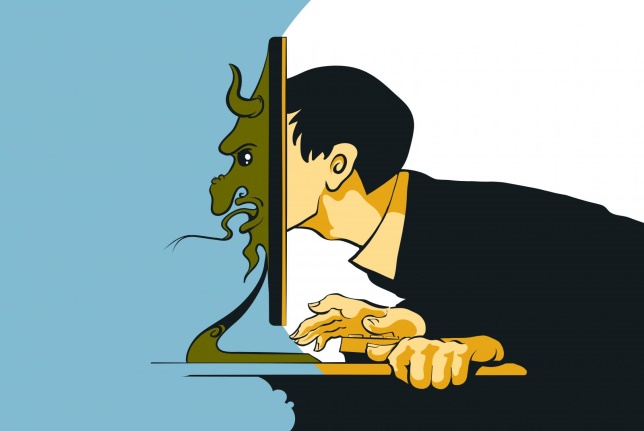 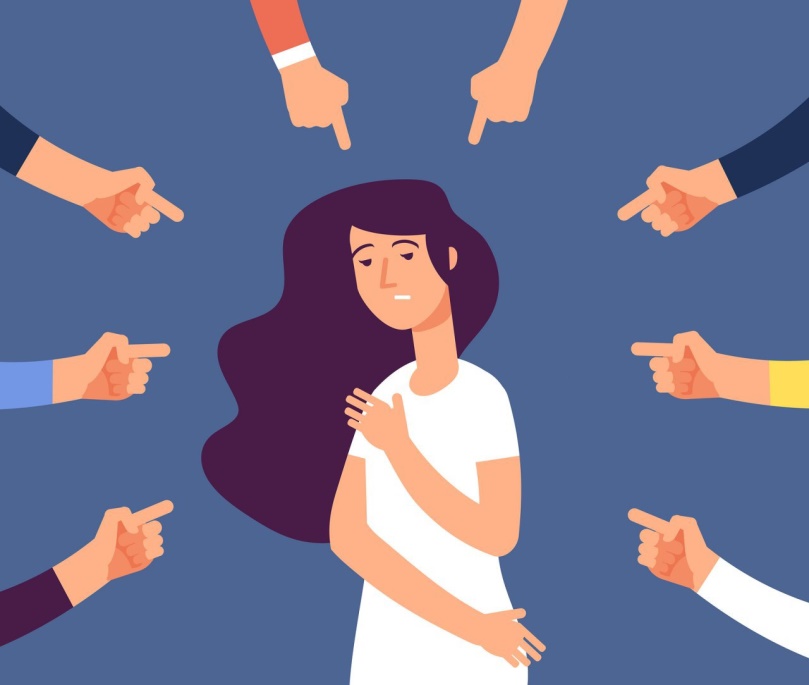 Как справиться с троллями?Не реагировать на него.Игнорировать.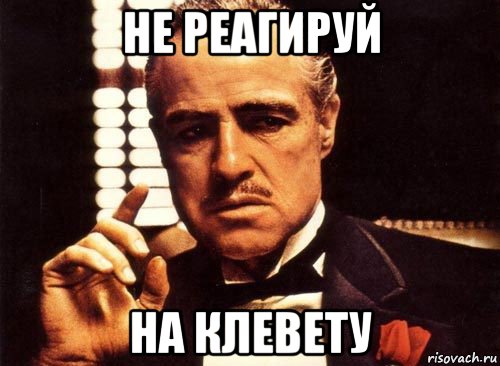 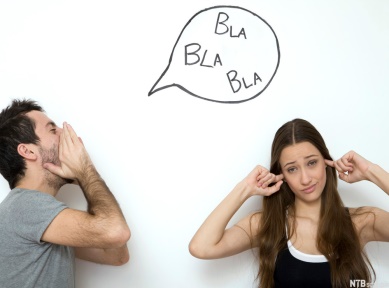 Заблокиро-вать.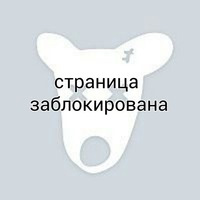 